Publicado en SAN FRANISCO-Game Developers Conference el 01/03/2017 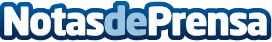 NVIDIA presenta la GeForce GTX 1080 Ti, la GPU de juegos más rápida de la historiaLa nueva GPU GeForce ofrece un rendimiento de juego extremo, más rápido que TITAN X PascalDatos de contacto:Ziran637730114Nota de prensa publicada en: https://www.notasdeprensa.es/nvidia-presenta-la-geforce-gtx-1080-ti-la-gpu Categorias: Internacional Juegos Hardware E-Commerce Dispositivos móviles http://www.notasdeprensa.es